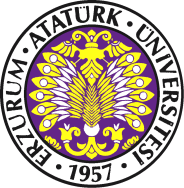 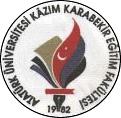 ÜniversiteÜniversiteAtatürk ÜniversitesiAtatürk ÜniversitesiBirimBirimKâzım Karabekir Eğitim FakültesiKâzım Karabekir Eğitim FakültesiGöreviGöreviŞoförŞoförÜst YöneticiÜst YöneticiDekan, Fakülte SekreteriDekan, Fakülte SekreteriAstlarıAstlarıTEMEL GÖREV VE SORUMLULUKLARTEMEL GÖREV VE SORUMLULUKLARTEMEL GÖREV VE SORUMLULUKLARTEMEL GÖREV VE SORUMLULUKLARSorumluluğundaki taşıtları hizmet amaçları dâhilinde ve verilen talimatlar doğrultusunda teknik ve trafik kurallarına uygun kullanmak,Taşıtların bakım, temizlik ve basit onarımını yaparak her an kullanıma hazır hale getirmek,Dekanlığın görev alanı ile ilgili vereceği diğer işleri yapmak,Yukarıda yazılı olan bütün bu görevleri kanunlara ve yönetmeliklere uygun olarak yerine getirirken, Fakülte Sekreterine karşı sorumludur.Sorumluluğundaki taşıtları hizmet amaçları dâhilinde ve verilen talimatlar doğrultusunda teknik ve trafik kurallarına uygun kullanmak,Taşıtların bakım, temizlik ve basit onarımını yaparak her an kullanıma hazır hale getirmek,Dekanlığın görev alanı ile ilgili vereceği diğer işleri yapmak,Yukarıda yazılı olan bütün bu görevleri kanunlara ve yönetmeliklere uygun olarak yerine getirirken, Fakülte Sekreterine karşı sorumludur.Sorumluluğundaki taşıtları hizmet amaçları dâhilinde ve verilen talimatlar doğrultusunda teknik ve trafik kurallarına uygun kullanmak,Taşıtların bakım, temizlik ve basit onarımını yaparak her an kullanıma hazır hale getirmek,Dekanlığın görev alanı ile ilgili vereceği diğer işleri yapmak,Yukarıda yazılı olan bütün bu görevleri kanunlara ve yönetmeliklere uygun olarak yerine getirirken, Fakülte Sekreterine karşı sorumludur.Sorumluluğundaki taşıtları hizmet amaçları dâhilinde ve verilen talimatlar doğrultusunda teknik ve trafik kurallarına uygun kullanmak,Taşıtların bakım, temizlik ve basit onarımını yaparak her an kullanıma hazır hale getirmek,Dekanlığın görev alanı ile ilgili vereceği diğer işleri yapmak,Yukarıda yazılı olan bütün bu görevleri kanunlara ve yönetmeliklere uygun olarak yerine getirirken, Fakülte Sekreterine karşı sorumludur.